OPIS PRZEDMOTU ZAMÓWIENIAPrzedmiotem zamówienia jest wyposażenie sali 101 w meble typowe dla sal sądowych w budynku Wydziału Prawa i Administracji przy ul. Narutowicza 17A w Szczecinie.Szczegółowy opis przedmiotu zamówienia:Asortyment z orientacyjnymi wymiarami mebli:Stół sędziowski 200x80x80H – 1 szt.Biurko protokolanta 80x50x80H – 1 szt.Stół dla stron 150x50x80H – 2 szt.Pulpit dla świadka z regulowaną wysokością – 1 szt.Ławki dla stron 150 – 2 szt.Ławki dla publiczności 200 – 7 szt.Szafka zamykana 50x45x85H – 1 szt.Fotele sędziowskie (1 wysoki, 2 niższe) – 3 szt.Wycena mebli powinna być wykonana dla powyższych wymiarów z zastrzeżeniem, że po wyłonieniu oferty nastąpi indywidualne jej dostosowanie do potrzeb zamawiającego, 
z uwzględnieniem wymiarów powierzchni sali (55,80m²). W załączeniu wstępny wzór do powyższego zamówienia.Meble należy wykonać z płyty meblowej. Kolor do uzgodnienia po okazaniu próbników.Fotele sędziowskie z podłokietnikami. Kolor tapicerki do uzgodnienia po okazaniu próbników.Do oferty należy załączyć wizualizacje lub zdjęcia mebli i całościową prezentację sali sądowej.Transport, wniesienie, montaż, ustawienie gotowych mebli w miejscu inwestycji.OCENA OFERTPrzy wyborze ofert zamawiający stosuje wyłącznie kryterium najniższej ceny.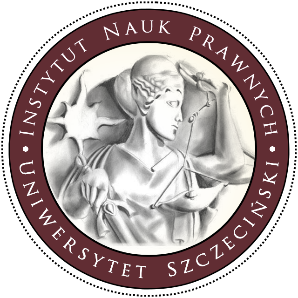 Instytut Nauk PrawnychWydział Prawa i AdministracjiUniwersytet Szczeciński Instytut Nauk PrawnychWydział Prawa i AdministracjiUniwersytet Szczeciński 